Dobrý den.Potvrzují přijetí objednávky.Tuto objednávku akceptujeme.S pozdravem a přáním pěkného dneMiroslav Švihelmobilní technik - mistrM: xxxxxT: 596 797 974, F: 596 753 747E: xxxxxW: www.sanaceastavby.czSanace a stavby APOLLO s.r.o.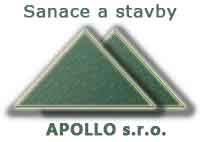 Sídlo společnosti:U Nádraží 1155/25703 00  Ostrava – VítkoviceSanační práce po požárech a živelných pohromáchVysušování objektůOzónování objektůProvádění kompletních stavebních prací   -------- Původní zpráva --------Od: Dana Zubková <ekonom@ruzovka.eu> Datum: 17.10.17 10:56 (GMT+01:00) Komu: Tomáš Pastrňák <xxx xxPředmět: Objednávka Dobrý den, v příloze zasílám objednávku na provedení vodoměrné šachty s regulací tlaku.Prosím o zaslání akceptace objednávky a připojení Vaší cenové nabídky v elektronické podobě.Děkuji a přeji krásný denDana ZubkováúčetníStřední škola, Základní škola a Mateřská škola,Frýdek – Místek, příspěvková organizaceTel. 558 433 525, 774 433 525„Zvažte, prosím, zda je nutno tuto zprávu vytisknout! Šetřeme naše životní prostředí!.